Opis przedmiotu zamówieniaDostawa i montaż interkomu kasowego do zabezpieczenia prawidłowego funkcjonowania biura przepustek   Akademii Wojsk LądowychI. Ogólny opis zamówienia wraz z terminamiZakres zamówienia obejmuje dostawę i montaż interkomu kasowego w pomieszczeniach biura przepustek AWL. Nieprzekraczalny termin realizacji: 28.03.2020 r.II. Obszar realizacji zamówienia (podział na strefy)Dostarczenie wraz z montażem w Akademii Wojsk Lądowych ul. Czajkowskiego 109, 51-147 Wrocław.III. Szczegółowy opis zamówienia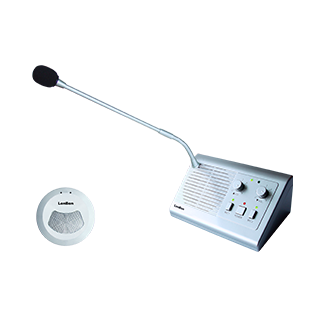 interkom kasowyzasilanie DC 12V (zasilacz w zestawie)regulacja głośności stacji nadrzędnej i podrzędnejmoc wyjściowa: 1Wwymiary stacji nadrzędnej: 150 (szer) x 80 (gł) x 55 (wys) mmwymiary stacji podrzędnej: 60 (śr) x 15 (gł) mmmikrofon dł. 360mmgwarancja 12 miesiąceTermin dostawy i montażu (zgodnie z opisem przedmiotu zamówienia), do siedziby Zamawiającego przy ulicy Czajkowskiego 109 we Wrocławiu, do 28 marca 2020 r. Usługa obejmuje montaż we wskazanym miejscu z uwzględnieniem wszystkich potrzebnych do tego materiałów z pokryciem wszystkich kosztów peryferyjnych z tą usługą związanych.Płatność przelewem na rachunek bankowy wskazany przez Dostawcę na fakturze w terminie do 30 dni od daty otrzymania prawidłowo wystawionej faktury. Gwarancja producenta towaru (min. 12 miesięcy), jednakże niezależnie od uprawnień z tytułu gwarancji jakości, towar będący przedmiotem zamówienia jest objęty rękojmi za wady, zgodnie z przepisami Kodeksu Cywilnego. 